Kent Cycling Association 



President: Mrs. Pat Hill 
Open 10 Mile Time Trial 
Promoted for and on behalf of Cycling Time Trials under their Rules and Regulations 
Sunday 18th July 2021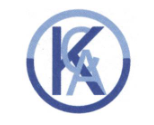 AwardsResultsMany thanks to everyone who helped on the day – and beforehand sorting out the new course.Event Secretary: Andy Mccall, 54 Royal Esplanade, Margate, Kent CT9 5ET. 
Tel: 07796546278 Email: andymccall54@hotmail.co.ukTT Scratch 1st Gilt Plated Medal Chris Fennell00:18:482nd Silver Plated Medal Nic Fennell00:20:153rd Bronze Medal Andrew Meilak00:21:10Veteran on Standard 1st Gilt Plated Medal Andrew Meilak+6.082nd Silver Plated Medal Simon Henderson+4.313rd Bronze Medal Paul Smith+3.54Women Gilt Plated Medal Alex Clay00:21:21Fastest Club Team of 3 Riders Bronze Medals Nick Fennell, Simon Henderson & Andy Burrows TRCNick Fennell, Simon Henderson & Andy Burrows TRCRoad Bike 1st Gilt Plated Medal Huseyin Vardal00:23:032nd Silver Plated Medal Marc Dunn00:23:463rd Bronze Medal Julian Fussell00:24:27Women Gilt Plated Medal Rebecca Kearney00:24:27No.NameClubCat.BikeTime30Chris FennellThe Independent Pedaler - NopinzS00:18:4810Nic FennellThanet RCS00:20:1525Andrew MeilakVeloRefined Rule 5V00:21:105Alex ClayThe Independent Pedaler - NopinzWS00:21:2112James HawkinsGemini BCV00:22:3215Paul SmithVeloRefined Rule 5V00:22:5222Huseyin VardalGemini BCVRoad00:23:031Simon HendersonThanet RCV00:23:0816Martin Brown7Oaks Tri ClubV00:23:293Marc DunnWoolwich CCSRoad00:23:467Julian FussellSouthborough & Dist. WhsVRoad00:24:278Rebecca KearneyWill Houghton Racing Team (WHRT)WSRoad00:24:2713Mark AmonRye & District Wheelers CCV00:25:3528Laurence ToombsWest Kent RCV00:26:5918Andy BurrowsThanet RCV00:28:534Colin InettThanet RCV00:30:029Vernon ThomasVC Elan - Harry Perry CyclesVDNS (A)11Lewis TompsettThanet RCSDNS (A)20Mark HillVeloRefined Rule 5VDNS (A)23Mick ClaydonAshford WhsVDNS (A)26Nick ElsonWoolwich CCSDNS (A)29Keith RamseyKent Velo Girls/BoysVRoadDNS (A)2James MossSan Fairy Ann CC LtdVRoadDNS6Jamie BeechamVC Elan - Harry Perry CyclesVRoadDNS14Bob LoaderSydenham WhsVDNS17Chris AdamsSan Fairy Ann CC LtdVDNS19Samuel BrealeyRue Morgue CCSRoadDNS21Alex PearsonWoolwich CCVDNS24Owen FletcherAshford WhsSRoadDNS27Alex BalfourRye & District Wheelers CCVRoadDNS